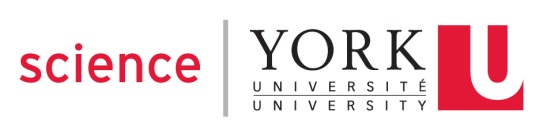 Department of Biology Course OutlineBiological determinismIQ debate??SC/BIOL 4305 3.00 Controversies in the Modern Life SciencesFall 2021Course DescriptionThis course is designed to give students skills to analyze controversies within the biological sciences and at the interface of the life sciences and society. Emphasis is placed on study of the methods, theory, as well as socio-political and ethical issues. Students will become practiced in library searches, critical reading and writing, PowerPoint presentations, and in working in groups.PrerequisitesCourse Instructors and Contact InformationProfessor Jan Sapp Email: Biol4305@yorku.caOffice: Farquharson 306. Office hours: Course delivered remotely ScheduleClass time: Tuesdays: 2:30-5:30Location: delivered remotely on zoom for live stream lectures. Students will require a computer and internet service.For outside class time questions, You may also contact me at biol4305@yorku.ca.EvaluationASSESSMENT:Test (25%) Oct 26: on the lectures and text, Jan Sapp, What is Natural? Coral Reef Crisis. New York; Oxford University Press, 2003. The mid term test may be conducted with the aid of an online proctoring service.Student presentations (20%).  Students will give 10 minute PowerPoint presentations of their individual work. Each student will be assessed only on their own presentation. Students will work in groups on a topic and will be responsible for coordinating their projects such that they are partitioned so as to form a coherent series, with little overlap. Students will give 10-minute powerpoint presentations of their work, and lead class discussion. Class participation: All students will submit via email attachment written evaluations of all talks on the evaluation form provided for downloading from the moodle sit, and you must use York University’s grading system as posted on eclass. Note up to 10% of final mark will be deducted for lack of class attendance and participation with proper evaluations of students’ talks; 10% off for three classes missed.Essay proposal (15%) Oct 5: introducing the topic and its significance and what you will do in the essay, one page, plus a bibliography indicating the literature you intend to study. To be submitted through turnitin on the eclass site for the course.Essays: 40%, Dec. 8: 8 pages, double-spaced, 12 pt font (2000 words), plus references with scholarly formatting. NOTE: At least 8 journal articles and/or scholarly books must be used and properly referenced in the essay. Final essays will be submitted through turnitin on the eclass site for the course, and points deducted for formatting that conflicts with instructions.Final course grades may be adjusted to conform to Program or Faculty grades distribution profiles.Important DatesImportant DatesFirst class: September 14Essay proposal due: Oct 5Test: Oct 26Final Class Dec. 7Essays due: Dec. 8ResourcesJan Sapp, What is Natural? Coral Reef Crisis. New York: Oxford University Press, 2003Course Moodle: PowerPoint slides will be made available to the class through the course e-class site.  These slides are not a substitute for reading the book. You are responsible for information you may have missed in the lectures. Learning OutcomesStudents are introduced to social and political issues often underlying biological controversies and begin to understand processes by which controversies may open and close. Students become practiced in literature searches, critical reading and writing, PowerPoint presentations, working independently and in groups.Sept. 14   IntroductionSept. 21   What is Natural?  xi-49Sept. 28   What is Natural? 49-115Oct. 5   What is Natural? 115-163Oct 9-15 Reading WeekOct 19   What is Natural? 163-216Oct 26 TestNov 2 Class PresentationsNov 9 Class PresentationsNov 16 Class PresentationsNov 23 Class PresentationsNov 30 Class PresentationsDec 7  WorkshopSuggested Essay Topics1. The Recombinant DNA ControversyStudent 1 What started it? When, how, who, what, where? Student 2  What was the controversy about, what arguments made for and against rDNA research. Who, what where when, why? Student 3 What was policies came out of it- e,g. Where, when, NIH guidelines? Susan Wright, “Molecular Biology or Molecular Politics? The Production of Scientific Consensus on the Hazards of Recombinant DNA Technology,” Social Studies of Science 16 (1986): 593-620.Susan Wright, Molecular Politics: Developing American and British Regulatory Policy for Genetic Engineering, 1972-1982, Chicago University of Chicago Press, 1994. John Lear, Recombinant DNA: The Untold Story (New York: Crown, 1978); Nicholas Wade, The Ultimate Experiment: Man-made Evolution (New York: Walker, 1979); and Sheldon Krimsky, Genetic Alchemy (Cambridge, Mass.: MIT Press, 1982)See, for example, Raymond A. Zilinskas and Burke K. Zimmerman eds., Gene-Splicing Wars: Reflections On the Recombinant DNA Controversy New York: Macmillan Publishing Company, 1986Paul Berg, “Meetings that Changed the World: Asilomar 1975: DNA Modification Secured,” Nature 455 (2008): 290-291.Joshua Lederberg, “DNA Splicing. Will Fear Rob us of its Benefits?” PRISM  Magazine, November 1975, p. 33-37.Erwin Chargaff, “On the Dangers of Genetic Meddling,” Science 192 (1976): 938.Francine Robinson Simring, Recombinant DNA Risks and Benefits, Science 192 (1976): 940.R. A. Zilinskas, editor; and B. K. Zimmerman, eds. The Gene-Splicing Wars: Reflections on the Recombinant DNA Controversy, New York: MacMillanPaul Berg, “Meetings that Changed the World: Asilomar 1975: DNA Modification Secured,” Nature 455 (2008): p. 290-291.2. CRISPR technology.Student 1 What is it? How was it discovered? When, how, who, what, where? Student 2 What does it promise? How has it developed since its discovery?Student  3 What are the ethical issues around it? When, how, who, what, where? 3. STEM CELL RESEARCHStudent 1 how did stem cell research originate When, how, who, what, where?)Student 2  Aims and promisesStudent 3 Regulations : When, how, who, what, where? Check, E. 2005, "Where now for stem-cell cloners?", Nature, vol. 438, no. 7071, pp. 1058-1059. Childress, J.F. 2004, "Sources of stem cells: Ethical controversies and policy developments in the United States", Fetal diagnosis and therapy, vol. 19, no. 2, pp. 119-123. Cobbe, N. 2007, "Cross-species chimeras: Exploring a possible christian perspective", Zygon, vol. 42, no. 3, pp. 599-628. Cyranoski, D. 2006, "No end in sight for stem-cell odyssey", Nature, vol. 439, no. 7077, pp. 658-659. Daar, A.S., Bhatt, A., Court, E. & Singer, P.A. 2004, "Stem cell research and transplantation: Science leading ethics", Transplantation proceedings, vol. 36, no. 8, pp. 2504-2506. Horst, M. 2005, "Cloning sensations: mass mediated articulation of social responses to controversial biotechnology", Public Understanding of Science, vol. 14, no. 2, pp. 185-200. Hurlbut, W.B. 2007, "Ethics and embryonic stem cell research - Altered nuclear transfer as a way forward", Biodrugs, vol. 21, no. 2, pp. 79-83. Lepinay, V.A. 2006, "The promises of the stem cells. Scientists, families and public health in the debate, about stem cells in the USA", Sociologie Du Travail, vol. 48, no. 3, pp. 350-366. Nisbet, M.C. & Goidel, R.K. 2007, "Understanding citizen perceptions of science controversy: bridging the ethnographic-survey research divide", Public Understanding of Science, vol. 16, no. 4, pp. 421-440. Parker, C. 2007, "Perspectives on ethics", Journal of medical ethics, vol. 33, no. 1, pp. 21-23. Pulman, B. 2007, "The issues involved in cloning: Sociology and Bioethics", Revue Francaise de Sociologie, vol. 48, pp. 129-156. Wong, J.F. 2004, "Heated controversy continues over human cloning (vol 24, pg 42, 2004)", Genetic Engineering News, vol. 24, no. 10, pp. 25-25. 4. THE HUMAN GENOME PROJECT Student 1 when did it begin? When, how, who, what, where? (W5)Student 2 Aims and claimsStudent 3 Ethical issues raisedHistory, ethical, legal, and social issues. See also various books on the human genome projectDurfy, S.J. 1993, "Ethics and the Human Genome Project", Archives of Pathology & Laboratory Medicine, vol. 117, no. 5, pp. 466-469. Modell, B. 1992, "Ethical Aspects of Genetic Screening", Annals of Medicine, vol. 24, no. 6, pp. 549-555. Murray, T.H. 1991, "Ethical Issues in Human Genome Research", Faseb Journal, vol. 5, no. 1, pp. 55-60. Schotsmans, P. 1993, "Genetics, Ethics and Human-Values - Human Genome Mapping, Genetic Screening and Gene-Therapy - Bankowski,z, Capron,a", Health Policy, vol. 23, no. 3, pp. 270-271. Wertz, D.C. 1992, "Ethical and Legal Implications of the New Genetics - Issues for Discussion", Social science & medicine, vol. 35, no. 4, pp. 495-505. Whittaker, L.A. 1992, "The Implications of the Human Genome Project for Family-Practice", Journal of Family Practice, vol. 35, no. 3, pp. 294-301. 5. GENE PATENTINGWhen did gene patenting begin? When, how, who, what, where? (W5)What genes are patented? When, how, who, what, where? (W5)Ethics and regulations? When, how, who, what, where? (W5) [Anon] 2003, "Patents, medicine, and the interests of patients: Applying general principles to gene patenting", International Journal of Gynecology & Obstetrics, vol. 80, no. 1, pp. 93-98. Gold, E.R. & Caulfield, T.A. 2002, "The moral tollbooth: a method that makes use of the patent system to address ethical concerns in biotechnology", Lancet, vol. 359, no. 9325, pp. 2268-2270. Kluge, E.H.W. 2003, "Patenting human genes: When economic interests trump logic and ethics", Health Care Analysis, vol. 11, no. 2, pp. 119-130. Pompidou, A. 1995, "Research on the Human Genome and Patentability - the Ethical Consequences", Journal of medical ethics, vol. 21, no. 2, pp. 69-71. Warner, K.D. 2001, "Are life patents ethical? Conflict between catholic social teaching and agricultural biotechnology's patent regime", Journal of Agricultural & Environmental Ethics, vol. 14, no. 3, pp. 301-319. 6. GENE THERAPY1. Research on the origins of gene therapy When, how, who, what, where? (W5)2 Ethics and policyBillings, P.R. 2003, "Ethics and gene therapy", Journal of Gene Medicine, vol. 5, pp. S3-S3. Chan, S. & Harris, J. 2006, "The ethics of gene therapy", Current opinion in molecular therapeutics, vol. 8, no. 5, pp. 377-383. Coutelle, C. & Rodeck, C. 2002, "On the scientific and ethical issues of fetal somatic gene therapy", Gene therapy, vol. 9, no. 11, pp. 670-673. Dawson, L., Bateman-House, A.S., Agnew, D.M., Bok, H., Brock, D.W., Chakravarti, A., Greene, M., King, P.A., O'Brien, S.J., Sachs, D.H., Schill, K.E., Siegel, A., Solter, D., Suter, S.M., Verfaillie, C.M., Walters, L.B., Gearhart, J.D. & Faden, R.R. 2003, "Safety issues in cell-based intervention trials", Fertility and sterility, vol. 80, no. 5, pp. 1077-1085. Evans, M.D.R., Kelley, J. & Zanjani, E.D. 2005, "The ethics of gene therapy and abortion: Public opinion", Fetal diagnosis and therapy, vol. 20, no. 3, pp. 223-234. Foddy, B. 2006, "The ethics of genetic testing in sport", International Sportmed Journal, vol. 7, no. 3, pp. 216-224. Jaffe, A., Prasad, S.A., Larcher, V. & Hart, S. 2006, "Gene therapy for children with cystic fibrosis - who has the right to choose?", Journal of medical ethics, vol. 32, no. 6, pp. 361-364. Kimmelman, J. 2005, "Recent developments in gene transfer: risk and ethics", British medical journal, vol. 330, no. 7482, pp. 79-82. Lippert-Rasmussen, K. 2002, "Gene therapy and ethics", Journal of medical ethics, vol. 28, no. 1, pp. 58-58. Modell, S.M. 2007, "Approaching religious guidelines for chimera policymaking", Zygon, vol. 42, no. 3, pp. 629-641. Rabino, I. 2003, "Gene therapy: Ethical issues", Theoretical medicine and bioethics, vol. 24, no. 1, pp. 31-58. Billings, P.R. 2003, "Ethics and gene therapy", Journal of Gene Medicine, vol. 5, no. 3, pp. S3-S3.Scully, J.L., Rippberger, C. & Rehmann-Sutter, C. 2004, "Non-professionals' evaluations of gene therapy ethics", Social science & medicine, vol. 58, no. 7, pp. 1415-1425. Simon, E.J. 2002, "Human gene therapy: Genes without frontiers?", American Biology Teacher, vol. 64, no. 4, pp. 264-270. Spink, J. & Geddes, D. 2004, "Gene Therapy Progress and Prospects: Bringing gene therapy into medical practice: the evolution of international ethics and the regulatory environment", Gene therapy, vol. 11, no. 22, pp. 1611-1616. Swazo, N.K. 2006, "Calculating risk", Journal of Medicine and Philosophy, vol. 31, pp. 533-564. 7. GENETIC SCREENING When, how, who, what, where? (W5)2. Ethical issues and regulations?Borkenhagen, A., Meister, U., Finck, C., Stobel-Richter, Y., Brahler, E. & Kentenich, H. 2005, "Attitudes, acceptability, concerns and expectations towards preimplantation diagnosis, embryo screening, social sexing by infertile couples and couples at risk", Geburtshilfe und Frauenheilkunde, vol. 65, no. 1, pp. 30-38. Botkin, J.R. 2005, "Research for newborn screening: Developing a national framework", Pediatrics, vol. 116, no. 4, pp. 862-871.Briard, M.L. 2002, "Genetic screening in children.", Archives De Pediatrie, vol. 9, pp. 3S-7S. Chan, S. & Harris, J. 2006, "The ethics of gene therapy", Current opinion in molecular therapeutics, vol. 8, no. 5, pp. 377-383. Cook, E.D. 1999, "Genetics and the British insurance industry", Journal of medical ethics, vol. 25, no. 2, pp. 157-162. Coutelle, C. & Rodeck, C. 2002, "On the scientific and ethical issues of fetal somatic gene therapy", Gene therapy, vol. 9, no. 11, pp. 670-673. Dawson, L., Bateman-House, A.S., Agnew, D.M., Bok, H., Brock, D.W., Chakravarti, A., Greene, M., King, P.A., O'Brien, S.J., Sachs, D.H., Schill, K.E., Siegel, A., Solter, D., Suter, S.M., Verfaillie, C.M., Walters, L.B., Gearhart, J.D. & Faden, R.R. 2003, "Safety issues in cell-based intervention trials", Fertility and sterility, vol. 80, no. 5, pp. 1077-1085. Doukas, D.J., Fetters, M.D., Coyne, J.C. & McCullough, L.B. 2000, "How men view genetic testing for prostate cancer risk: findings from focus groups", Clinical genetics, vol. 58, no. 3, pp. 169-176. El-Hazmi, M.A.F. 2004, "Ethics of genetic counseling - basic concepts and relevance to Islamic communities", Annals of Saudi Medicine, vol. 24, no. 2, pp. 84-92. Evans, M.D.R., Kelley, J. & Zanjani, E.D. 2005, "The ethics of gene therapy and abortion: Public opinion", Fetal diagnosis and therapy, vol. 20, no. 3, pp. 223-234. Foddy, B. 2006, "The ethics of genetic testing in sport", International Sportmed Journal, vol. 7, no. 3, pp. 216-224. Geppert, C.M.A. & Roberts, L.W. 2005, "Ethical issues in the use of genetic information in the workplace: a review of recent developments", Current Opinion in Psychiatry, vol. 18, no. 5, pp. 518-524. Godard, B., ten Kate, L., Evers-Kiebooms, G. & Ayme, S. 2003, "Population genetic screening programmes: principles, techniques, practices, and policies", European Journal of Human Genetics, vol. 11, pp. S49-S87. Gruen, L. & Grabel, L. 2006, "Concise review: Scientific and ethical roadblocks to human embryonic stem cell therapy", Stem cells, vol. 24, no. 10, pp. 2162-2169. Hodge, J.G. 2004, "Ethical issues concerning genetic testing and screening in public health", American Journal of Medical Genetics Part C-Seminars in Medical Genetics, vol. 125C, no. 1, pp. 66-70. Jaffe, A., Prasad, S.A., Larcher, V. & Hart, S. 2006, "Gene therapy for children with cystic fibrosis - who has the right to choose?", Journal of medical ethics, vol. 32, no. 6, pp. 361-364. Kim, S.Y.H., Frank, S., Holloway, R., Zimmerman, C., Wilson, R. & Kieburtz, K. 2005, "Science and ethics of sham surgery - A survey of Parkinson disease clinical researchers", Archives of Neurology, vol. 62, no. 9, pp. 1357-1360. Kimmelman, J. 2005, "Recent developments in gene transfer: risk and ethics", British medical journal, vol. 330, no. 7482, pp. 79-82. Lea, D.H., Williams, J. & Donahue, M.P. 2005, "Ethical issues in genetic testing", Journal of Midwifery & Womens Health, vol. 50, no. 3, pp. 234-240. Lippert-Rasmussen, K. 2002, "Gene therapy and ethics", Journal of medical ethics, vol. 28, no. 1, pp. 58-58. Ludlam, C.A., Pasi, K.J., Collins, P.W., Maggs, P.H.B.B., Cumming, A.M., Dolan, G., Fryer, A., Hill, F.G.H., Peake, I.R., Perry, D., Smith, M. & UKHCD Working Party 2004, "Gene therapy trials in the UK: is haemophilia a suitable 'model'?", Clinical Medicine, vol. 4, no. 1, pp. 54-56. MacDonald, C. & Williams-Jones, B. 2002, "Ethics and genetics: Susceptibility testing in the workplace", Journal of Business Ethics, vol. 35, no. 3, pp. 235-241.McQueen, M.J. 2002, "Some ethical and design challenges of screening programs and screening tests", Clinica Chimica Acta, vol. 315, no. 1-2, pp. 41-48. Modell, S.M. 2007, "Approaching religious guidelines for chimera policymaking", Zygon, vol. 42, no. 3, pp. 629-641. Murry, W.D., Wimbush, J.C. & Dalton, D.R. 2001, "Genetic screening in the workplace: Legislative and ethical implications", Journal of Business Ethics, vol. 29, no. 4, pp. 365-378. Rabino, I. 2003, "Gene therapy: Ethical issues", Theoretical medicine and bioethics, vol. 24, no. 1, pp. 31-58. Reynolds, T.M. 2003, "Down's syndrome screening is unethical: views of today's research ethics committees", Journal of clinical pathology, vol. 56, no. 4, pp. 268-270. Riis, P. 1999, "Ethical, legal and health economic aspects of neonatal screening", Acta Paediatrica, vol. 88, pp. 96-98. Ross, L.F. 2002, "Predictive genetic testing for conditions that present in childhood", Kennedy Institute of Ethics journal, vol. 12, no. 3, pp. 225-244. Scully, J.L., Rippberger, C. & Rehmann-Sutter, C. 2004, "Non-professionals' evaluations of gene therapy ethics", Social science & medicine, vol. 58, no. 7, pp. 1415-1425. Stolt, U.G., Helgesson, G., Liss, P.E., Svensson, T. & Ludvigsson, J. 2005, "Information and informed consent in a longitudinal screening involving children: a questionnaire survey", European Journal of Human Genetics, vol. 13, no. 3, pp. 376-383. Swazo, N.K. 2006, "Calculating risk", Journal of Medicine and Philosophy, vol. 31, no. 5, pp. 533-564. Takala, T. & Gylling, H.A. 2000, "Who should know about our genetic makeup and why?", Journal of medical ethics, vol. 26, no. 3, pp. 171-174. Ustun, C. & Ceber, E. 2004, "Ethical issues for cancer screenings - Five countries - four types of cancer", Preventive medicine, vol. 39, no. 2, pp. 223-229. Valenzuela, C.Y. 2003, "Scientific ethics of gene therapy for individuals. The urgency for DNA gene surgery", Revista medica de Chile, vol. 131, no. 10, pp. 1208-1214. Van Steendam, G., Dinnyes, A., Mallet, J., Meloni, R., Casabona, C.R., Gonzalez, J.G., Kure, J., Szathmary, E., Vorstenbosch, J., Molnar, P., Edbrooke, D., Sandor, J., Oberfrank, F., Cole-Turner, R., Hargittai, I., Littig, B., Ladikas, M., Mordini, E., Roosendaal, H.E., Salvi, M., Gulyas, B. & Malpede, D. 2006, "Summary: The Budapest Meeting 2005 Intensified Networking on Ethics of Science - The case of reproductive cloning, germline gene therapy and human dignity", Science and engineering ethics, vol. 12, no. 3, pp. 415-420. Verlinsky, Y. 2005, "Designing babies: What the future holds", Reproductive Biomedicine Online, vol. 10, pp. 24-26. Wertz, D.C. & Knoppers, B.M. 2002, "Serious genetic disorders: Can or should they be defined?", American Journal of Medical Genetics, vol. 108, no. 1, pp. 29-35. Williams, E.D. 2001, "Informed consent in genetic research", Croatian medical journal, vol. 42, no. 4, pp. 451-457. Yeh, M., Morley, K.I. & Hall, W.D. 2004, "The policy and ethical implications of genetic research on attention deficit hyperactivity disorder", Australian and New Zealand Journal of Psychiatry, vol. 38, no. 1-2, pp. 10-19. 8. The EVOLUTION-CREATION DEBATE1. When and where did the Creationism movement against evolutionary biology begin?Who are they? What religious groups?2 What do they argue, and on what basis? What do they aim for? What do they hope to achieve? What is intelligent Design?  When and where did it originate? Who what where when?3. How do evolutionists respond? Who what when?Barbara Forrest and Paul Gross, Creationism's Trojan horse : the wedge of intelligent design OUP, 2004. Ayala, F.J. 2006, "Evolution vs. creationism. An introduction", History and philosophy of the life sciences, vol. 28, no. 1, pp. 71-82. Bleckmann, C.A. 2006, "Evolution and creationism in Science: 1880-2000", Bioscience, vol. 56, no. 2, pp. 151-158. Catley, K.M. 2006, "Evolution vs. creationism. An introduction", Science Education, vol. 90, no. 4, pp. 764-766. Cornish-Bowden, A. & Cardenas, M.L. 2007, "The threat from creationism to the rational teaching of biology", Biological research, vol. 40, no. 2, pp. 113-122. Culotta, E. 2006, "Is ID on the way out?", Science, vol. 311, no. 5762, pp. 770-770. Donnelly, L.A. & Boone, W.J. 2007, "Biology teachers' attitudes toward and use of Indiana's evolution standards", Journal of Research in Science Teaching, vol. 44, no. 2, pp. 236-257. Gewin, V. 2005, "Scientists attack Bush over intelligent design", Nature, vol. 436, no. 7052, pp. 761-761. Giertych, M. 2006, "Creationism, evolution: nothing has been proved", Nature, vol. 444, no. 7117, pp. 265-265. Holden, C. 2006, "Evolution - Darwin's place on campus is secure - But not supreme", Science, vol. 311, no. 5762, pp. 769-771. Moore, R. 2007, "The differing perceptions of teachers & students regarding teachers' emphasis on evolution in high school biology classrooms", American Biology Teacher, vol. 69, no. 5, pp. 268-271. Numbers, R.L. 2006, "Kansas schools challenge Darwinism: The history and future of the creationism-evolution controversy in American public education (vol 41, pg 661, 1999)", Journal of Church and State, vol. 48, no. 2, pp. 277-277. Plavcan, J.M. 2007, "Evolution vs. creationism: An introduction.", American Journal of Physical Anthropology, vol. 132, no. 2, pp. 321-322. Roberts, M. 2005, "From genesis to genetics: The case of evolution and creationism." British Journal for the History of Science, vol. 38, no. 139, pp. 494-495. Scott, E.C. 2006, "Creationism and evolution: It's the American way", Cell, vol. 124, no. 3, pp. 449-451. Scott, E.C. & Matzke, N.J. 2007, "Biological design in science classrooms", Proceedings of the National Academy of Sciences of the United States of America, vol. 104, pp. 8669-8676. Sequeiros, L. 2007, "Evolution versus creationism", Pensamiento, vol. 63, no. 238, pp. 841-841. Trifonov, E.N. 2006, "Self-inflicted fear of evolution", Origins of Life and Evolution of the Biosphere, vol. 36, no. 5-6, pp. 557-558. Williams, N. 2006, "Darwin's champions fight back", Current Biology, vol. 16, no. 13, pp. R479-R480. Wilson, E.K. 2006, "What's next in the evolution debate?", Chemical & Engineering News, vol. 84, no. 5, pp. 43-43. Wint, D., Haught, J.F., Low, S. & Becker, G. 2005, "Creationism vs. evolution - Origins of a controversy", Museum News, vol. 84, no. 4, pp. 38-459. ON HUMAN ORIGINS1. Multiregional versus “Out of AFRICA,” theories When, how, who, what, where? (W5)2. Hybridization theories etc. When, how, who, what, where? (W5)Varki, A. & Nelson, D.L. 2007, "Genomic comparisons of humans and chimpanzees", Annual Review of Anthropology, vol. 36, pp. 191-209.C Stringer (2002) Modern human origins: progress and prospects.Philos Trans R Soc Lond B Biol Sci 357:563–579Tattersall I, Schwartz J (2000) Extinct humans. Westview Press, New York.Garrigan D, Hammer MF (2006) Reconstructing human origins in the genomic era. Nat Rev Genet 7:669–680.R.L. Cann, “Mitochondrial-DNA and Human Evolution,” Nature 325 (1987): 31 M Ingham, “Mitochondrial genome variation and the origin of modern humans”
Nature 408 (2000): 708.D.R. Maddison, “African Origin of Human mitochondrial DNA Reexamined,”
Systematic Zoology 40 (1991): 355 E.  Aguirre, “Early human expansions into Eurasia: The Atapuerca evidence
Quaternary International 75 (2001): 11 MH, Wolpoff J Hawks, R Caspari, “Multiregional, not multiple origins 
American Journal of Physical Anthropology,” 112 (2000): 129-136.A Varki, and DL Nelson , “Genomic comparisons of humans and chimpanzees,” 
Annual Review of Anthropology 36 (2007): 191-209.Anton SC, “Climatic influences on the evolution of early Homo?” 
Folia Primatologica 78 (2007): 365-388.10. TRANSGENIC ORGANISMSWhen, how, who, what, where? (W5)A. When did it began, how and what has been achieved.B. What are the risks according to critics.C. What is the policy in different countries?Hilbeck, A. 2001, "Implications of transgenic, insecticidal plants for insect and plant biodiversity", Perspectives in Plant Ecology Evolution and Systematics, vol. 4, no. 1, pp. 43-61. Malik, V.S. & Saroha, M.K. 1999, "Marker gene controversy in transgenic plants", Journal of Plant Biochemistry and Biotechnology, vol. 8, no. 1, pp. 1-13. Michaud, D. 2005, "Environmental impact of transgenic crops. II. Impact of recombinant traits", Phytoprotection, vol. 86, no. 2, pp. 107-124. Natarajan, S., Renczesova, V., Kukuckova, M., Stuchlik, S. & Turna, J. 2005, "Genetically modified organisms from the point of view of horizontal gene transfer", Biologia, vol. 60, no. 6, pp. 633-639. Scott, D. 2003, "Science and the consequences of mistruct: Lessons from recent GM controversies", Journal of Agricultural & Environmental Ethics, vol. 16, no. 6, pp. 569-582. Strand, R. 2001, "The role of risk assessments in the governance of genetically modified organisms in agriculture", Journal of hazardous materials, vol. 86, no. 1-3, pp. 187-204. Wisniewski, J.P., Frangne, N., Massonneau, A. & Dumas, C. 2002, "Between myth and reality: genetically modified maize, an example of a sizeable scientific controversy", Biochimie, vol. 84, no. 11, pp. 1095-1103. 11. THE SOCIOBIOLOGY DEBATEWhen, how, who, what, where? (W5)A. What is sociobiology? What are its aims and claims?How does it relate to social Darwinism?What are the arguments that sociobiologists make about the genetics and evolution of human behavior and culture?2. What arguments do it critics make? Who, what, when, where?3. How do sociobiologists respond to critics. What is evolutionary psychology? Who what when where?There are many books and articles on the sociobiology debate. Arthur Caplan, ed., The Sociobiology Debate (New York: Harper and Row, 1978). Joe Crocker, "Sociobiology: The Capitalist Synthesis," Radical Science Journal 13 (1983):55-71. W.R. Albury, "The Politics of Truth: A Social Interpretation of Scientific Knowledge, With an Application to the Case of Sociobiology," in Michael Ruse ed., Nature Animated, Dordrecht: D. Reidel, 1983), 115-129. S. Rose, L.J. Kamin and R.C. Lewontin, Not in Our Genes: Biology and Human Nature (Harmondsworth: Penguin, 1984). Philip Kitcher, Vaulting Ambition. Sociobiology and the Quest for Human Nature (Cambridge: The MIT Press, 1987). Ullica Segerstråle, Defenders of the Truth. The Battle for Science in the Sociobiology Debate and Beyond (New York: Oxford University Press, 2000).de Chadarevian, S. 2007, "The selfish gene at 30: The origin and career of a book and its title", Notes and Records of the Royal Society, vol. 61, no. 1, pp. 31-38. Jumonville, N. 2002, "The cultural politics of the sociobiology debate", Journal of the History of Biology, vol. 35, no. 3, pp. 569-593. Suplizio, J. 2006, "Evolutionary psychology: The academic debate", Science in Context, vol. 19, no. 2, pp. 269-293. 12. GLOBAL WARMING AND CLIMATE CHANGEA. What is the greenhouse effect? When was it coined how did the concept evolve and based on what evidence?. When, how, who, what, where? (W5)B. When did evidence of global warming begin, what is the evidence, how was it gained? When, how, who, what, where? (W5)C What arguments  do opponents provide against it? When, how, who, what, where? (W5)Corbett, J.B. & Durfee, J.L. 2004, "Testing public (Un) certainty of science - Media representations of global warming", Science Communication, vol. 26, no. 2, pp. 129-151. Feder, T. 1996, "Attacks on IPCC report heat controversy over global warming", Physics Today, vol. 49, no. 8, pp. 55-57. Graham, D.M. 1998, "Global warming: The controversy", Sea Technology, vol. 39, no. 2, pp. 7-7. Keller, C.F. 2007, "Global warming 2007 - An update to global warming: The balance of evidence and its policy implications", Thescientificworldjournal, vol. 7, pp. 381-399. Latif, M., Keenlyside, N. & Bader, J. 2007, "Tropical sea surface temperature, vertical wind shear, and hurricane development", Geophysical Research Letters, vol. 34, no. 1, pp. L01710. Mahlman, J.D. 1998, "Science and nonscience concerning human-caused climate warming", Annual Review of Energy and the Environment, vol. 23, pp. 83-105. McComas, K. & Shanahan, J. 1999, "Telling stories about global climate change - Measuring the impact of narratives on issue cycles", Communication Research, vol. 26, no. 1, pp. 30-57. McCright, A.M. & Dunlap, R.E. 2000, "Challenging global warming as a social problem: An analysis of the conservative movement's counter-claims", Social problems, vol. 47, no. 4, pp. 499-522. Miller, L. & Douglas, B.C. 2004, "Mass and volume contributions to twentieth-century global sea level rise", Nature, vol. 428, no. 6981C. What arguments to opponents make?, pp. 406-409. Moriarty, P. & Kennedy, D. 2004, "The Web, the public, and the global warming debate", Cybernetics and Systems, vol. 35, no. 7-8, pp. 723-735.Roughgarden, T. & Schneider, S.H. 1999, "Climate change policy: quantifying uncertainties for damages and optimal carbon taxes", Energy Policy, vol. 27, no. 7, pp. 415-429. Wesley, E. & Peterson, F. 1999, "The ethics of burden-sharing in the global greenhouse", Journal of Agricultural & Environmental Ethics, vol. 11, no. 3, pp. 167-196. Westbrook, G.T. 1999, "Global warming controversy", Oil & Gas Journal, vol. 97, no. 11, pp. 8-9. 13. What are the so-called 5 Mass Extinctions ?  A  Who named them as such, when why?What caused them?B. The 6th mass extinction? Holocene or anthropocene?Raup, D. Sepkoski Jr, J. (1982). "Mass extinctions in the marine fossil record". Science. 215 (4539): 1501–1503.Arens, N. C., West, I. D. (2008). "Press-pulse: a general theory of mass extinction?" Paleobiology. 34 (4): 456–471.Campbell, I; Czamanske, G.; Fedorenko, V.; Hill, R.; Stepanov, V. (1992). "Synchronism of the Siberian Traps and the Permian-Triassic Boundary". Science. 258 (5089): 1760–1763.Gillman, M.; Erenler, H. (2008). "The galactic cycle of extinction". International Journal of Astrobiology. 7: 17.Sahney, S.; Benton, M.J  (2008). "Recovery from the most profound mass extinction of all time" Proceedings of the Royal Society: Biological. 275 (1636): 759–65.Ruddiman, W.F. (2013). "The Anthropocene". Annual Review of Earth Planet Science. 41: 45–68.Elewa, Ashraf M. T. "14. Current mass extinction". In Elewa, Ashraf M. T. Mass Extinction. pp. 191–194.Barnosky, A. D. (2004-10-01). "Assessing the Causes of Late Pleistocene Extinctions on the Continents". Science 306 (5693): 70–75McGlone, M. (2012-03-23). “The Hunters did It,” Science 335 (6075): 1452–1453.14. What led to the extinction of the megafauna 10,000 years ago.?AnthropogenicB. Natural.Axelrod, D. I. (1967). "Quaternary extinctions of large mammals". University of California Publications in Geological Sciences. 74: 1–42.Martin P. S. (1967). "Prehistoric overkill". In Martin, P.S.; Wright, H.E. Pleistocene extinctions: The search for a cause. New Haven: Yale Univ. Press. Diamond J (2008). "Palaeontology: The last giant kangaroo". Nature. 454 (7206): 835–6.Nadasdy, Paul (2006). "Transcending the Debate over the Ecologically Noble Indian: Indigenous Peoples and Environmentalism," Ethnohistory. 52 (2): 291–331.Frenzel, B. (1968). "The Pleistocene vegetation of northern Eurasia". Science. 161 (3842): 637–49.Fiedel, S (2005). "Man's best friend: mammoth's worst enemy?". World Archaeology. 37: 11–35.Roberts RG, Flannery TF, Ayliffe LK, et al. (June 2001). "New ages for the last Australian megafauna: continent-wide extinction about 46,000 years ago". Science. 292 (5523): 1888–92. Stuart, A. J. (November 1991). "Mammalian extinctions in the Late Pleistocene of northern Eurasia and North America,” Biological Reviews 66 (4): 453–562.Lyons, K, Smith, F.A., Wagner, P.J., White, E.P., and Brown, J.H. (2004). "Was a 'hyperdisease' responsible for the late Pleistocene megafaunal extinction?" Ecology Letters. 7 (9): 859–68.15. What led to the extinction of the Neanderthals?A. Who were the Neanderthals? Changing data and theories. B. What was the relationship of Neanderthals to humansHigham, Tom; et al. (21 August 2014). "The timing and spatiotemporal patterning of Neanderthal disappearance".Nature. 512 (7514): 306–309.Kuhn, Steven L.; Stiner, Mary C. "What's a Mother to Do? The Division of Labor among Neandertals and Modern Humans in Eurasia". Current Anthropology. 47: 953–981.Kuhn, Steven L.; Stiner, Mary C. "What's a Mother to Do? The Division of Labor among Neandertals and Modern Humans in Eurasia". Current Anthropology. 47: 953–981.Gilligan, I (2007). "Neanderthal extinction and modern human behaviour: the role of climate change and clothing".World Archaeology. 39 (4): 499–514.Brahic, Catherine. "Humanity's forgotten return to Africa revealed in DNA", The New Scientist (February 3, 2014).Jones, Dan (2007). "The Neanderthal within". New Scientist. 193 (2593): 28–32.16 Life on other planets: Panspermia hypotheses? Who what where why when?Joshua Lederberg and Dean Cowie, “Moondust”, Science 127 (1958) P. 1473-1475.Joshua Lederberg, “Signs of Life: Criterion System of Exobiology.” Nature 207 (3 July): 9–13B. Controversies over risk in planetary exploration of space explorationJoshua Lederberg, “Sputnik +30,” Journal of Genetics 66 (1987): 217-220Charles R, Phillips and Robert Hoffman, “Sterilization of Interplanetary Vehicles,” Science 132 (1960): 991-995Horowitz NH, Sharp RP, Davies RW. Planetary contamination I: the problem and the agreements. Science. 1967 Mar 24;155(3769):1501-5Murray et al.,  “Planetary Contamination II: Soviets and U.S. Practices and Policies,” Science 155 (1967):1505-1511. Sagan, C. Biological contamination of the Moon. Proceedings of the National Academy of Sciences  46(4): 396402. April 1960.Sagan, C., E.C. Levinthal and J. Lederberg. Contamination of Mars. Science 159(3820): 1191-1196.  1968. J.D. Rummel, M.S. Race and G. Horneck, ‘Ethical Considerations for Planetary Protection in Space Exploration: A Workshop,” Astrobiology 12 (2012): 1017-1023Chandra Wickramasinghe, (2011). "Bacterial morphologies supporting cometary panspermia: a reappraisal, ”International Journal of Astrobiology. 10 (1): 25–30.M Wainwright, (2003). "A microbiologist looks at panspermia". Astrophys Space Sci. 285 (2): 563–70C.Evidence today for cosmic evolution in interstellar spaceD. Search for Life on Mars?When did it begin? How as it investigated? What institutions and leading scientists involvedWhat were the arguments against the search for extra-terrestrials life Evidence todayLederberg, Joshua and Sagan, Carl. 1962. “Microenvironments for Life onMars.” Proceedingsof the National Academy of Sciences 48 (15 Sept.): 1473–1475.Philip Abelson. 1961. “Extra-terrestrial Life.” Proceedings of the National Academy ofScience 47: 575–581.Christopher R Webster, “Mars methane detection and variability at Gale Crater,” Science. 347 (2015): 415–417C.R. Webster et al., “Low Upper Limit to Methane Abundance on Mars,” Science. 342 (2013): 355–357.17. Emerging Infectious Disease1. What caused the influenza Pandemic of 1918? What research is done on it, what evidence? What remains debated?2. Why were there warnings about plagues to come 50 years ago?3. HIVMorse, S.S. (Ed.) (1993). Emerging Viruses. New York and Oxford: Oxford Univ. Press.Morse, S.S. (Ed.) (1994). The Evolutionary Biology of Viruses. New York: Raven Press/Wolters Kluwer.Richard Preston, The Hot Zone, 1994Laurie Garrett, The Coming Plague (New York: Penguin 1995).Taylor L.; et al. (2001). “Risk factors for human disease emergence,” Philosophical Transactions of the Royal Society B. 356 (1411): 983–9.Fauci AS (2005). "Emerging and re-emerging infectious diseases: the perpetual challenge". Academic Medicine. 80(12): 1079–85.Lashley FR (2004). "Emerging infectious diseases: vulnerabilities, contributing factors and approaches". Expert review of anti-infective therapy. 2 (2): 299–316.18.  Covid-19A. Origin,Market:Biowarfare laboratory leak?https://www.sciencenews.org/article/coronavirus-covid-19-not-human-made-lab-genetic-analysis-naturehttps://www.express.co.uk/news/world/1265224/coronavirus-china-original-wuhan-laboratory-leak-bioweapon-military-grade-china-scientistB. The politics of naming, propaganda:“Wuhan Virus,” “American virus”https://www.bbc.com/future/article/20200214-coronavirus-swine-flu-and-sars-how-viruses-get-their-nameshttps://www.dailykos.com/stories/2020/3/17/1928198/--The-American-Virushttps://www.theguardian.com/world/2020/mar/12/conspiracy-theory-that-coronavirus-originated-in-us-gaining-traction-in-chinaC. How and when were governments notified? How did they take action? The Role of the WHOD. Vaccine researchhttps://www.newyorker.com/magazine/2020/04/13/the-quest-for-a-pandemic-pill?utm_source=nl&utm_brand=tny&utm_mailing=TNY_Daily_040620&utm_campaign=aud-dev&utm_medium=email&bxid=5c92b00c24c17c329bedd39c&cndid=36192583&hasha=f0cd9291f641e29bec9d5656cf5c577a&hashb=a79b04be1aa845dbfb726f44560980030ffa56ed&hashc=e13bae7af3ca03038b6b5b5d05683ca9644038372418aec9275dc62bb7890f06&esrc=Auto_Subs&utm_term=TNY_Daily19. Vaccination controversies:A . History of vaccination: who invented it, when where and how? B. Use and legislation by governments. What when where why?C How did the anti-vaccination movements begin. Origins and ideology. Reasoning, and responseD. MMR Vaccine and AutismBaker, J. (2003) The pertussis vaccine controversy in Great Britain, 1974-1986 Vaccine. 25- 26:4003-4011.Buchanan, D.R. (2008). Autonomy, Paternalism, and Justice: Ethical Priorities in Public Health. Am J Public Health. 98(1): 15- 21Durbach, N. (2000). They might as well brand us: Working class resistance to compulsory vaccination in Victorian England. The Society for the Social History of Medicine. 13:45-62.Emhoff, I.A., Fugate, E., Eyal, N. (2016). Is There a Moral Right to Nonmedical Vaccine Exemption? Am J Law Med. 42(2-3): 598-620Fine, P., Eames, K., Heymann, D.L. (2011). “Herd Immunity”: A Rough Guide. Clin. Infect. Dis. 52(1): 911-916Gerald M. Fenichel. (1983). The Pertussis Vaccine Controversy, The Danger of Case Reports. Arch Neurol. 1983; 40 (4):193–194.Kulenkampff M, Schwartzman JS, Wilson J.(1974). Neurological complications of pertussis inoculation. Arch Dis Child. 49:46–9.Klein, N.P., Bartlett, J.(2013). Comparative effectiveness of acellular versus whole-cell pertussis vaccines in teenagers. Pediatrics. 131(6): 1716-1722McKee, C. Bohannon, K. (2016). “Exploring the Reason Behind Parental Refusal of Vaccines” J Pediatr Pharmacol Ther. 21(2): 104-109Millward, G. (2017). A Disability Act? The Vaccine Damage Payments Act 1979 and the British Government’s Response to the Pertussis Vaccine Scare. Soc Hist Med. 30(2): 429-447 Offit, P.A. 2010. Deadly Choices: How the Anti-Vaccine Movement Threatens Us All. New York, NY: Basic Book.Rabinowitz, M. Latella, L. Stern, C. Jost, J.T. (2016). Beliefs about Childhood Vaccination in the United States: Political Ideology, False Consensus, and the Illusion of Uniqueness. PLoS One. 11(7): e0158382.Stewart, G.T. (1977). Vaccination against whopping cough: efficacy versus risks. Lancet. 1: 234- 237Wakefield AJ, Murch SH, Anthony A, Linnell J, Casson DM, Malik M, et al. 1998. Ileal-lymphoid-nodular hyperplasia, non-specific colitis, and pervasive developmental disorder in children. Lancet. 351:637–41. RETRACTEDy, Paternalism, and Justice: Ethical Priorities in Public Health. Am J Public Health. 98(1): 15- 21 Centers for Disease Control and Prevention (CDC). Autism Spectrum Disorder: Data and Statistics. Atlanta, GA: Centers for Disease Control and Prevention (CDC). Accessed 04/05/2017.Davidson, M., Letson, G. W., Ward, J. I., Ball, A., Bulkow, L., Christenson, P., Cherry, J. D. (1991).  DTP immunization and susceptibility to infectious diseases: is there a relationship? Am J Dis Child. 145(7):750–4.Deer, B. (2011). How the case against the MMR vaccine was fixed. BMJ. Accessed 03/15/2017.Eggertson, L. (2010). Lancet retracts 12-year-old article linking autism to MMR vaccines. CMAJ .182(4):199-200. Emhoff, I.A., Fugate, E., Eyal, N. (2016). Is There a Moral Right to Nonmedical Vaccine Exemption? Am J Law Med. 42(2-3): 598-620.Gerber, J.S. Offit, P.A. (2009). “Vaccines and Autism: A Tale of Shifting Hypotheses”. Clin Infect Dis. 48(4): 456-461.Hornig, M., Briese T., Buie, T, Bauman, M.L., Lauwers G., Sietmetzki U., Hummel K., Rota P. A., Bellini W. J., O’leary J. J., Sheils O., Alden, E., Pickering, L., Lipkin, W.I. (2008). Lack of association between meales virus vaccine and autism with enteropathy: a case control study. PLoS One. 3(9): 3140.Madsen, K.M., Lauritsen, M. B., Pedersen, C.B., Thorsen, P., Plesner A. M., Andersen P. H., Mortensen, P.B. (2003) Thimerosal and the occurrence of autism: negative ecological evidence from Danish population-based data. J. Pediatr. 112(3):604–6.McKee, C., Bohannon, K. (2016). “Exploring the Reason Behind Parental Refusal of Vaccines” J Pediatr Pharmacol Ther. 21(2): 104-109.Murch, S. H., Anthony, A., Casson, D.H., Malik M, Berelowitz, M., Dhillon, A.P., Thomas, M. A., Valentine, A., Davies, S. E., Walker-Smith, J. A. (2004). Retraction of an interpretation. Lancet. 363(9411):750.Plotkin, S., Gerber, J.S., Offit, P.A. (2009). “Vaccines and Autism: A Tale of Shifting Hypotheses”. Clin Infect Dis. 48(4): 456-461.Prescott, J.F. (2014) The resistance tsunami, antimicrobial stewardship and the golden age of microbiology, Vet Microbial/ 71(3-4):273-8Rabinowitz, M. Latella, L. Stern, C. Jost, J.T. (2016). Beliefs about Childhood Vaccination in the United States: Political Ideology, False Consensus, and the Illusion of Uniqueness. PLoS One. 11(7): e0158382.Rao, T. S. S., Andrade, C. (2011). The MMR vaccine and autism: Sensation, Refutation, retraction, and fraud. Indian J. Psychiatry, 53(2), 95–96.Taylor, B., Miller, E., Farrington, C. P., Petropoulos, M. C., Favot-Mayaud, I., Li, J. (1999). Autism and measles, mumps, and rubella vaccine: No epidemiologic evidence for a causal association. Lancet. 353:2026–9. Werner, E., Dawson, G., Osterling, J., Dinno, N. (2000). Brief Report: Recognition of Autism Spectrum Disorder Before One Year of Age: A Retrospective Study Based on Home Videotapes. J. Autism Dev Disord. 30(2): 157-162Prions:DNA or no ?When, how, who, what, where? (W5)History:Controversy: When, how, who, what, where? (W5)Sept. 14   IntroductionSept. 21   What is Natural?  xi-49Sept. 28   What is Natural? 49-115Oct. 5   What is Natural? 115-163Oct 9-15 Reading WeekOct 19   What is Natural? 163-216Oct 26 TestNov 2 Class PresentationsNov 9 Class PresentationsNov 16 Class PresentationsNov 23 Class PresentationsNov 30 Class PresentationsDec 7  WorkshopSuggested Essay Topics1. The Recombinant DNA ControversyStudent 1 What started it? When, how, who, what, where? Student 2  What was the controversy about, what arguments made for and against rDNA research. Who, what where when, why? Student 3 What was policies came out of it- e,g. Where, when, NIH guidelines? Susan Wright, “Molecular Biology or Molecular Politics? The Production of Scientific Consensus on the Hazards of Recombinant DNA Technology,” Social Studies of Science 16 (1986): 593-620.Susan Wright, Molecular Politics: Developing American and British Regulatory Policy for Genetic Engineering, 1972-1982, Chicago University of Chicago Press, 1994. John Lear, Recombinant DNA: The Untold Story (New York: Crown, 1978); Nicholas Wade, The Ultimate Experiment: Man-made Evolution (New York: Walker, 1979); and Sheldon Krimsky, Genetic Alchemy (Cambridge, Mass.: MIT Press, 1982)See, for example, Raymond A. Zilinskas and Burke K. Zimmerman eds., Gene-Splicing Wars: Reflections On the Recombinant DNA Controversy New York: Macmillan Publishing Company, 1986Paul Berg, “Meetings that Changed the World: Asilomar 1975: DNA Modification Secured,” Nature 455 (2008): 290-291.Joshua Lederberg, “DNA Splicing. Will Fear Rob us of its Benefits?” PRISM  Magazine, November 1975, p. 33-37.Erwin Chargaff, “On the Dangers of Genetic Meddling,” Science 192 (1976): 938.Francine Robinson Simring, Recombinant DNA Risks and Benefits, Science 192 (1976): 940.R. A. Zilinskas, editor; and B. K. Zimmerman, eds. The Gene-Splicing Wars: Reflections on the Recombinant DNA Controversy, New York: MacMillanPaul Berg, “Meetings that Changed the World: Asilomar 1975: DNA Modification Secured,” Nature 455 (2008): p. 290-291.2. CRISPR technology.Student 1 What is it? How was it discovered? When, how, who, what, where? Student 2 What does it promise? How has it developed since its discovery?Student  3 What are the ethical issues around it? When, how, who, what, where? 3. STEM CELL RESEARCHStudent 1 how did stem cell research originate When, how, who, what, where?)Student 2  Aims and promisesStudent 3 Regulations : When, how, who, what, where? Check, E. 2005, "Where now for stem-cell cloners?", Nature, vol. 438, no. 7071, pp. 1058-1059. Childress, J.F. 2004, "Sources of stem cells: Ethical controversies and policy developments in the United States", Fetal diagnosis and therapy, vol. 19, no. 2, pp. 119-123. Cobbe, N. 2007, "Cross-species chimeras: Exploring a possible christian perspective", Zygon, vol. 42, no. 3, pp. 599-628. Cyranoski, D. 2006, "No end in sight for stem-cell odyssey", Nature, vol. 439, no. 7077, pp. 658-659. Daar, A.S., Bhatt, A., Court, E. & Singer, P.A. 2004, "Stem cell research and transplantation: Science leading ethics", Transplantation proceedings, vol. 36, no. 8, pp. 2504-2506. Horst, M. 2005, "Cloning sensations: mass mediated articulation of social responses to controversial biotechnology", Public Understanding of Science, vol. 14, no. 2, pp. 185-200. Hurlbut, W.B. 2007, "Ethics and embryonic stem cell research - Altered nuclear transfer as a way forward", Biodrugs, vol. 21, no. 2, pp. 79-83. Lepinay, V.A. 2006, "The promises of the stem cells. Scientists, families and public health in the debate, about stem cells in the USA", Sociologie Du Travail, vol. 48, no. 3, pp. 350-366. Nisbet, M.C. & Goidel, R.K. 2007, "Understanding citizen perceptions of science controversy: bridging the ethnographic-survey research divide", Public Understanding of Science, vol. 16, no. 4, pp. 421-440. Parker, C. 2007, "Perspectives on ethics", Journal of medical ethics, vol. 33, no. 1, pp. 21-23. Pulman, B. 2007, "The issues involved in cloning: Sociology and Bioethics", Revue Francaise de Sociologie, vol. 48, pp. 129-156. Wong, J.F. 2004, "Heated controversy continues over human cloning (vol 24, pg 42, 2004)", Genetic Engineering News, vol. 24, no. 10, pp. 25-25. 4. THE HUMAN GENOME PROJECT Student 1 when did it begin? When, how, who, what, where? (W5)Student 2 Aims and claimsStudent 3 Ethical issues raisedHistory, ethical, legal, and social issues. See also various books on the human genome projectDurfy, S.J. 1993, "Ethics and the Human Genome Project", Archives of Pathology & Laboratory Medicine, vol. 117, no. 5, pp. 466-469. Modell, B. 1992, "Ethical Aspects of Genetic Screening", Annals of Medicine, vol. 24, no. 6, pp. 549-555. Murray, T.H. 1991, "Ethical Issues in Human Genome Research", Faseb Journal, vol. 5, no. 1, pp. 55-60. Schotsmans, P. 1993, "Genetics, Ethics and Human-Values - Human Genome Mapping, Genetic Screening and Gene-Therapy - Bankowski,z, Capron,a", Health Policy, vol. 23, no. 3, pp. 270-271. Wertz, D.C. 1992, "Ethical and Legal Implications of the New Genetics - Issues for Discussion", Social science & medicine, vol. 35, no. 4, pp. 495-505. Whittaker, L.A. 1992, "The Implications of the Human Genome Project for Family-Practice", Journal of Family Practice, vol. 35, no. 3, pp. 294-301. 5. GENE PATENTINGWhen did gene patenting begin? When, how, who, what, where? (W5)What genes are patented? When, how, who, what, where? (W5)Ethics and regulations? When, how, who, what, where? (W5) [Anon] 2003, "Patents, medicine, and the interests of patients: Applying general principles to gene patenting", International Journal of Gynecology & Obstetrics, vol. 80, no. 1, pp. 93-98. Gold, E.R. & Caulfield, T.A. 2002, "The moral tollbooth: a method that makes use of the patent system to address ethical concerns in biotechnology", Lancet, vol. 359, no. 9325, pp. 2268-2270. Kluge, E.H.W. 2003, "Patenting human genes: When economic interests trump logic and ethics", Health Care Analysis, vol. 11, no. 2, pp. 119-130. Pompidou, A. 1995, "Research on the Human Genome and Patentability - the Ethical Consequences", Journal of medical ethics, vol. 21, no. 2, pp. 69-71. Warner, K.D. 2001, "Are life patents ethical? Conflict between catholic social teaching and agricultural biotechnology's patent regime", Journal of Agricultural & Environmental Ethics, vol. 14, no. 3, pp. 301-319. 6. GENE THERAPY1. Research on the origins of gene therapy When, how, who, what, where? (W5)2 Ethics and policyBillings, P.R. 2003, "Ethics and gene therapy", Journal of Gene Medicine, vol. 5, pp. S3-S3. Chan, S. & Harris, J. 2006, "The ethics of gene therapy", Current opinion in molecular therapeutics, vol. 8, no. 5, pp. 377-383. Coutelle, C. & Rodeck, C. 2002, "On the scientific and ethical issues of fetal somatic gene therapy", Gene therapy, vol. 9, no. 11, pp. 670-673. Dawson, L., Bateman-House, A.S., Agnew, D.M., Bok, H., Brock, D.W., Chakravarti, A., Greene, M., King, P.A., O'Brien, S.J., Sachs, D.H., Schill, K.E., Siegel, A., Solter, D., Suter, S.M., Verfaillie, C.M., Walters, L.B., Gearhart, J.D. & Faden, R.R. 2003, "Safety issues in cell-based intervention trials", Fertility and sterility, vol. 80, no. 5, pp. 1077-1085. Evans, M.D.R., Kelley, J. & Zanjani, E.D. 2005, "The ethics of gene therapy and abortion: Public opinion", Fetal diagnosis and therapy, vol. 20, no. 3, pp. 223-234. Foddy, B. 2006, "The ethics of genetic testing in sport", International Sportmed Journal, vol. 7, no. 3, pp. 216-224. Jaffe, A., Prasad, S.A., Larcher, V. & Hart, S. 2006, "Gene therapy for children with cystic fibrosis - who has the right to choose?", Journal of medical ethics, vol. 32, no. 6, pp. 361-364. Kimmelman, J. 2005, "Recent developments in gene transfer: risk and ethics", British medical journal, vol. 330, no. 7482, pp. 79-82. Lippert-Rasmussen, K. 2002, "Gene therapy and ethics", Journal of medical ethics, vol. 28, no. 1, pp. 58-58. Modell, S.M. 2007, "Approaching religious guidelines for chimera policymaking", Zygon, vol. 42, no. 3, pp. 629-641. Rabino, I. 2003, "Gene therapy: Ethical issues", Theoretical medicine and bioethics, vol. 24, no. 1, pp. 31-58. Billings, P.R. 2003, "Ethics and gene therapy", Journal of Gene Medicine, vol. 5, no. 3, pp. S3-S3.Scully, J.L., Rippberger, C. & Rehmann-Sutter, C. 2004, "Non-professionals' evaluations of gene therapy ethics", Social science & medicine, vol. 58, no. 7, pp. 1415-1425. Simon, E.J. 2002, "Human gene therapy: Genes without frontiers?", American Biology Teacher, vol. 64, no. 4, pp. 264-270. Spink, J. & Geddes, D. 2004, "Gene Therapy Progress and Prospects: Bringing gene therapy into medical practice: the evolution of international ethics and the regulatory environment", Gene therapy, vol. 11, no. 22, pp. 1611-1616. Swazo, N.K. 2006, "Calculating risk", Journal of Medicine and Philosophy, vol. 31, pp. 533-564. 7. GENETIC SCREENING When, how, who, what, where? (W5)2. Ethical issues and regulations?Borkenhagen, A., Meister, U., Finck, C., Stobel-Richter, Y., Brahler, E. & Kentenich, H. 2005, "Attitudes, acceptability, concerns and expectations towards preimplantation diagnosis, embryo screening, social sexing by infertile couples and couples at risk", Geburtshilfe und Frauenheilkunde, vol. 65, no. 1, pp. 30-38. Botkin, J.R. 2005, "Research for newborn screening: Developing a national framework", Pediatrics, vol. 116, no. 4, pp. 862-871.Briard, M.L. 2002, "Genetic screening in children.", Archives De Pediatrie, vol. 9, pp. 3S-7S. Chan, S. & Harris, J. 2006, "The ethics of gene therapy", Current opinion in molecular therapeutics, vol. 8, no. 5, pp. 377-383. Cook, E.D. 1999, "Genetics and the British insurance industry", Journal of medical ethics, vol. 25, no. 2, pp. 157-162. Coutelle, C. & Rodeck, C. 2002, "On the scientific and ethical issues of fetal somatic gene therapy", Gene therapy, vol. 9, no. 11, pp. 670-673. Dawson, L., Bateman-House, A.S., Agnew, D.M., Bok, H., Brock, D.W., Chakravarti, A., Greene, M., King, P.A., O'Brien, S.J., Sachs, D.H., Schill, K.E., Siegel, A., Solter, D., Suter, S.M., Verfaillie, C.M., Walters, L.B., Gearhart, J.D. & Faden, R.R. 2003, "Safety issues in cell-based intervention trials", Fertility and sterility, vol. 80, no. 5, pp. 1077-1085. Doukas, D.J., Fetters, M.D., Coyne, J.C. & McCullough, L.B. 2000, "How men view genetic testing for prostate cancer risk: findings from focus groups", Clinical genetics, vol. 58, no. 3, pp. 169-176. El-Hazmi, M.A.F. 2004, "Ethics of genetic counseling - basic concepts and relevance to Islamic communities", Annals of Saudi Medicine, vol. 24, no. 2, pp. 84-92. Evans, M.D.R., Kelley, J. & Zanjani, E.D. 2005, "The ethics of gene therapy and abortion: Public opinion", Fetal diagnosis and therapy, vol. 20, no. 3, pp. 223-234. Foddy, B. 2006, "The ethics of genetic testing in sport", International Sportmed Journal, vol. 7, no. 3, pp. 216-224. Geppert, C.M.A. & Roberts, L.W. 2005, "Ethical issues in the use of genetic information in the workplace: a review of recent developments", Current Opinion in Psychiatry, vol. 18, no. 5, pp. 518-524. Godard, B., ten Kate, L., Evers-Kiebooms, G. & Ayme, S. 2003, "Population genetic screening programmes: principles, techniques, practices, and policies", European Journal of Human Genetics, vol. 11, pp. S49-S87. Gruen, L. & Grabel, L. 2006, "Concise review: Scientific and ethical roadblocks to human embryonic stem cell therapy", Stem cells, vol. 24, no. 10, pp. 2162-2169. Hodge, J.G. 2004, "Ethical issues concerning genetic testing and screening in public health", American Journal of Medical Genetics Part C-Seminars in Medical Genetics, vol. 125C, no. 1, pp. 66-70. Jaffe, A., Prasad, S.A., Larcher, V. & Hart, S. 2006, "Gene therapy for children with cystic fibrosis - who has the right to choose?", Journal of medical ethics, vol. 32, no. 6, pp. 361-364. Kim, S.Y.H., Frank, S., Holloway, R., Zimmerman, C., Wilson, R. & Kieburtz, K. 2005, "Science and ethics of sham surgery - A survey of Parkinson disease clinical researchers", Archives of Neurology, vol. 62, no. 9, pp. 1357-1360. Kimmelman, J. 2005, "Recent developments in gene transfer: risk and ethics", British medical journal, vol. 330, no. 7482, pp. 79-82. Lea, D.H., Williams, J. & Donahue, M.P. 2005, "Ethical issues in genetic testing", Journal of Midwifery & Womens Health, vol. 50, no. 3, pp. 234-240. Lippert-Rasmussen, K. 2002, "Gene therapy and ethics", Journal of medical ethics, vol. 28, no. 1, pp. 58-58. Ludlam, C.A., Pasi, K.J., Collins, P.W., Maggs, P.H.B.B., Cumming, A.M., Dolan, G., Fryer, A., Hill, F.G.H., Peake, I.R., Perry, D., Smith, M. & UKHCD Working Party 2004, "Gene therapy trials in the UK: is haemophilia a suitable 'model'?", Clinical Medicine, vol. 4, no. 1, pp. 54-56. MacDonald, C. & Williams-Jones, B. 2002, "Ethics and genetics: Susceptibility testing in the workplace", Journal of Business Ethics, vol. 35, no. 3, pp. 235-241.McQueen, M.J. 2002, "Some ethical and design challenges of screening programs and screening tests", Clinica Chimica Acta, vol. 315, no. 1-2, pp. 41-48. Modell, S.M. 2007, "Approaching religious guidelines for chimera policymaking", Zygon, vol. 42, no. 3, pp. 629-641. Murry, W.D., Wimbush, J.C. & Dalton, D.R. 2001, "Genetic screening in the workplace: Legislative and ethical implications", Journal of Business Ethics, vol. 29, no. 4, pp. 365-378. Rabino, I. 2003, "Gene therapy: Ethical issues", Theoretical medicine and bioethics, vol. 24, no. 1, pp. 31-58. Reynolds, T.M. 2003, "Down's syndrome screening is unethical: views of today's research ethics committees", Journal of clinical pathology, vol. 56, no. 4, pp. 268-270. Riis, P. 1999, "Ethical, legal and health economic aspects of neonatal screening", Acta Paediatrica, vol. 88, pp. 96-98. Ross, L.F. 2002, "Predictive genetic testing for conditions that present in childhood", Kennedy Institute of Ethics journal, vol. 12, no. 3, pp. 225-244. Scully, J.L., Rippberger, C. & Rehmann-Sutter, C. 2004, "Non-professionals' evaluations of gene therapy ethics", Social science & medicine, vol. 58, no. 7, pp. 1415-1425. Stolt, U.G., Helgesson, G., Liss, P.E., Svensson, T. & Ludvigsson, J. 2005, "Information and informed consent in a longitudinal screening involving children: a questionnaire survey", European Journal of Human Genetics, vol. 13, no. 3, pp. 376-383. Swazo, N.K. 2006, "Calculating risk", Journal of Medicine and Philosophy, vol. 31, no. 5, pp. 533-564. Takala, T. & Gylling, H.A. 2000, "Who should know about our genetic makeup and why?", Journal of medical ethics, vol. 26, no. 3, pp. 171-174. Ustun, C. & Ceber, E. 2004, "Ethical issues for cancer screenings - Five countries - four types of cancer", Preventive medicine, vol. 39, no. 2, pp. 223-229. Valenzuela, C.Y. 2003, "Scientific ethics of gene therapy for individuals. The urgency for DNA gene surgery", Revista medica de Chile, vol. 131, no. 10, pp. 1208-1214. Van Steendam, G., Dinnyes, A., Mallet, J., Meloni, R., Casabona, C.R., Gonzalez, J.G., Kure, J., Szathmary, E., Vorstenbosch, J., Molnar, P., Edbrooke, D., Sandor, J., Oberfrank, F., Cole-Turner, R., Hargittai, I., Littig, B., Ladikas, M., Mordini, E., Roosendaal, H.E., Salvi, M., Gulyas, B. & Malpede, D. 2006, "Summary: The Budapest Meeting 2005 Intensified Networking on Ethics of Science - The case of reproductive cloning, germline gene therapy and human dignity", Science and engineering ethics, vol. 12, no. 3, pp. 415-420. Verlinsky, Y. 2005, "Designing babies: What the future holds", Reproductive Biomedicine Online, vol. 10, pp. 24-26. Wertz, D.C. & Knoppers, B.M. 2002, "Serious genetic disorders: Can or should they be defined?", American Journal of Medical Genetics, vol. 108, no. 1, pp. 29-35. Williams, E.D. 2001, "Informed consent in genetic research", Croatian medical journal, vol. 42, no. 4, pp. 451-457. Yeh, M., Morley, K.I. & Hall, W.D. 2004, "The policy and ethical implications of genetic research on attention deficit hyperactivity disorder", Australian and New Zealand Journal of Psychiatry, vol. 38, no. 1-2, pp. 10-19. 8. The EVOLUTION-CREATION DEBATE1. When and where did the Creationism movement against evolutionary biology begin?Who are they? What religious groups?2 What do they argue, and on what basis? What do they aim for? What do they hope to achieve? What is intelligent Design?  When and where did it originate? Who what where when?3. How do evolutionists respond? Who what when?Barbara Forrest and Paul Gross, Creationism's Trojan horse : the wedge of intelligent design OUP, 2004. Ayala, F.J. 2006, "Evolution vs. creationism. An introduction", History and philosophy of the life sciences, vol. 28, no. 1, pp. 71-82. Bleckmann, C.A. 2006, "Evolution and creationism in Science: 1880-2000", Bioscience, vol. 56, no. 2, pp. 151-158. Catley, K.M. 2006, "Evolution vs. creationism. An introduction", Science Education, vol. 90, no. 4, pp. 764-766. Cornish-Bowden, A. & Cardenas, M.L. 2007, "The threat from creationism to the rational teaching of biology", Biological research, vol. 40, no. 2, pp. 113-122. Culotta, E. 2006, "Is ID on the way out?", Science, vol. 311, no. 5762, pp. 770-770. Donnelly, L.A. & Boone, W.J. 2007, "Biology teachers' attitudes toward and use of Indiana's evolution standards", Journal of Research in Science Teaching, vol. 44, no. 2, pp. 236-257. Gewin, V. 2005, "Scientists attack Bush over intelligent design", Nature, vol. 436, no. 7052, pp. 761-761. Giertych, M. 2006, "Creationism, evolution: nothing has been proved", Nature, vol. 444, no. 7117, pp. 265-265. Holden, C. 2006, "Evolution - Darwin's place on campus is secure - But not supreme", Science, vol. 311, no. 5762, pp. 769-771. Moore, R. 2007, "The differing perceptions of teachers & students regarding teachers' emphasis on evolution in high school biology classrooms", American Biology Teacher, vol. 69, no. 5, pp. 268-271. Numbers, R.L. 2006, "Kansas schools challenge Darwinism: The history and future of the creationism-evolution controversy in American public education (vol 41, pg 661, 1999)", Journal of Church and State, vol. 48, no. 2, pp. 277-277. Plavcan, J.M. 2007, "Evolution vs. creationism: An introduction.", American Journal of Physical Anthropology, vol. 132, no. 2, pp. 321-322. Roberts, M. 2005, "From genesis to genetics: The case of evolution and creationism." British Journal for the History of Science, vol. 38, no. 139, pp. 494-495. Scott, E.C. 2006, "Creationism and evolution: It's the American way", Cell, vol. 124, no. 3, pp. 449-451. Scott, E.C. & Matzke, N.J. 2007, "Biological design in science classrooms", Proceedings of the National Academy of Sciences of the United States of America, vol. 104, pp. 8669-8676. Sequeiros, L. 2007, "Evolution versus creationism", Pensamiento, vol. 63, no. 238, pp. 841-841. Trifonov, E.N. 2006, "Self-inflicted fear of evolution", Origins of Life and Evolution of the Biosphere, vol. 36, no. 5-6, pp. 557-558. Williams, N. 2006, "Darwin's champions fight back", Current Biology, vol. 16, no. 13, pp. R479-R480. Wilson, E.K. 2006, "What's next in the evolution debate?", Chemical & Engineering News, vol. 84, no. 5, pp. 43-43. Wint, D., Haught, J.F., Low, S. & Becker, G. 2005, "Creationism vs. evolution - Origins of a controversy", Museum News, vol. 84, no. 4, pp. 38-459. ON HUMAN ORIGINS1. Multiregional versus “Out of AFRICA,” theories When, how, who, what, where? (W5)2. Hybridization theories etc. When, how, who, what, where? (W5)Varki, A. & Nelson, D.L. 2007, "Genomic comparisons of humans and chimpanzees", Annual Review of Anthropology, vol. 36, pp. 191-209.C Stringer (2002) Modern human origins: progress and prospects.Philos Trans R Soc Lond B Biol Sci 357:563–579Tattersall I, Schwartz J (2000) Extinct humans. Westview Press, New York.Garrigan D, Hammer MF (2006) Reconstructing human origins in the genomic era. Nat Rev Genet 7:669–680.R.L. Cann, “Mitochondrial-DNA and Human Evolution,” Nature 325 (1987): 31 M Ingham, “Mitochondrial genome variation and the origin of modern humans”
Nature 408 (2000): 708.D.R. Maddison, “African Origin of Human mitochondrial DNA Reexamined,”
Systematic Zoology 40 (1991): 355 E.  Aguirre, “Early human expansions into Eurasia: The Atapuerca evidence
Quaternary International 75 (2001): 11 MH, Wolpoff J Hawks, R Caspari, “Multiregional, not multiple origins 
American Journal of Physical Anthropology,” 112 (2000): 129-136.A Varki, and DL Nelson , “Genomic comparisons of humans and chimpanzees,” 
Annual Review of Anthropology 36 (2007): 191-209.Anton SC, “Climatic influences on the evolution of early Homo?” 
Folia Primatologica 78 (2007): 365-388.10. TRANSGENIC ORGANISMSWhen, how, who, what, where? (W5)A. When did it began, how and what has been achieved.B. What are the risks according to critics.C. What is the policy in different countries?Hilbeck, A. 2001, "Implications of transgenic, insecticidal plants for insect and plant biodiversity", Perspectives in Plant Ecology Evolution and Systematics, vol. 4, no. 1, pp. 43-61. Malik, V.S. & Saroha, M.K. 1999, "Marker gene controversy in transgenic plants", Journal of Plant Biochemistry and Biotechnology, vol. 8, no. 1, pp. 1-13. Michaud, D. 2005, "Environmental impact of transgenic crops. II. Impact of recombinant traits", Phytoprotection, vol. 86, no. 2, pp. 107-124. Natarajan, S., Renczesova, V., Kukuckova, M., Stuchlik, S. & Turna, J. 2005, "Genetically modified organisms from the point of view of horizontal gene transfer", Biologia, vol. 60, no. 6, pp. 633-639. Scott, D. 2003, "Science and the consequences of mistruct: Lessons from recent GM controversies", Journal of Agricultural & Environmental Ethics, vol. 16, no. 6, pp. 569-582. Strand, R. 2001, "The role of risk assessments in the governance of genetically modified organisms in agriculture", Journal of hazardous materials, vol. 86, no. 1-3, pp. 187-204. Wisniewski, J.P., Frangne, N., Massonneau, A. & Dumas, C. 2002, "Between myth and reality: genetically modified maize, an example of a sizeable scientific controversy", Biochimie, vol. 84, no. 11, pp. 1095-1103. 11. THE SOCIOBIOLOGY DEBATEWhen, how, who, what, where? (W5)A. What is sociobiology? What are its aims and claims?How does it relate to social Darwinism?What are the arguments that sociobiologists make about the genetics and evolution of human behavior and culture?2. What arguments do it critics make? Who, what, when, where?3. How do sociobiologists respond to critics. What is evolutionary psychology? Who what when where?There are many books and articles on the sociobiology debate. Arthur Caplan, ed., The Sociobiology Debate (New York: Harper and Row, 1978). Joe Crocker, "Sociobiology: The Capitalist Synthesis," Radical Science Journal 13 (1983):55-71. W.R. Albury, "The Politics of Truth: A Social Interpretation of Scientific Knowledge, With an Application to the Case of Sociobiology," in Michael Ruse ed., Nature Animated, Dordrecht: D. Reidel, 1983), 115-129. S. Rose, L.J. Kamin and R.C. Lewontin, Not in Our Genes: Biology and Human Nature (Harmondsworth: Penguin, 1984). Philip Kitcher, Vaulting Ambition. Sociobiology and the Quest for Human Nature (Cambridge: The MIT Press, 1987). Ullica Segerstråle, Defenders of the Truth. The Battle for Science in the Sociobiology Debate and Beyond (New York: Oxford University Press, 2000).de Chadarevian, S. 2007, "The selfish gene at 30: The origin and career of a book and its title", Notes and Records of the Royal Society, vol. 61, no. 1, pp. 31-38. Jumonville, N. 2002, "The cultural politics of the sociobiology debate", Journal of the History of Biology, vol. 35, no. 3, pp. 569-593. Suplizio, J. 2006, "Evolutionary psychology: The academic debate", Science in Context, vol. 19, no. 2, pp. 269-293. 12. GLOBAL WARMING AND CLIMATE CHANGEA. What is the greenhouse effect? When was it coined how did the concept evolve and based on what evidence?. When, how, who, what, where? (W5)B. When did evidence of global warming begin, what is the evidence, how was it gained? When, how, who, what, where? (W5)C What arguments  do opponents provide against it? When, how, who, what, where? (W5)Corbett, J.B. & Durfee, J.L. 2004, "Testing public (Un) certainty of science - Media representations of global warming", Science Communication, vol. 26, no. 2, pp. 129-151. Feder, T. 1996, "Attacks on IPCC report heat controversy over global warming", Physics Today, vol. 49, no. 8, pp. 55-57. Graham, D.M. 1998, "Global warming: The controversy", Sea Technology, vol. 39, no. 2, pp. 7-7. Keller, C.F. 2007, "Global warming 2007 - An update to global warming: The balance of evidence and its policy implications", Thescientificworldjournal, vol. 7, pp. 381-399. Latif, M., Keenlyside, N. & Bader, J. 2007, "Tropical sea surface temperature, vertical wind shear, and hurricane development", Geophysical Research Letters, vol. 34, no. 1, pp. L01710. Mahlman, J.D. 1998, "Science and nonscience concerning human-caused climate warming", Annual Review of Energy and the Environment, vol. 23, pp. 83-105. McComas, K. & Shanahan, J. 1999, "Telling stories about global climate change - Measuring the impact of narratives on issue cycles", Communication Research, vol. 26, no. 1, pp. 30-57. McCright, A.M. & Dunlap, R.E. 2000, "Challenging global warming as a social problem: An analysis of the conservative movement's counter-claims", Social problems, vol. 47, no. 4, pp. 499-522. Miller, L. & Douglas, B.C. 2004, "Mass and volume contributions to twentieth-century global sea level rise", Nature, vol. 428, no. 6981C. What arguments to opponents make?, pp. 406-409. Moriarty, P. & Kennedy, D. 2004, "The Web, the public, and the global warming debate", Cybernetics and Systems, vol. 35, no. 7-8, pp. 723-735.Roughgarden, T. & Schneider, S.H. 1999, "Climate change policy: quantifying uncertainties for damages and optimal carbon taxes", Energy Policy, vol. 27, no. 7, pp. 415-429. Wesley, E. & Peterson, F. 1999, "The ethics of burden-sharing in the global greenhouse", Journal of Agricultural & Environmental Ethics, vol. 11, no. 3, pp. 167-196. Westbrook, G.T. 1999, "Global warming controversy", Oil & Gas Journal, vol. 97, no. 11, pp. 8-9. 13. What are the so-called 5 Mass Extinctions ?  A  Who named them as such, when why?What caused them?B. The 6th mass extinction? Holocene or anthropocene?Raup, D. Sepkoski Jr, J. (1982). "Mass extinctions in the marine fossil record". Science. 215 (4539): 1501–1503.Arens, N. C., West, I. D. (2008). "Press-pulse: a general theory of mass extinction?" Paleobiology. 34 (4): 456–471.Campbell, I; Czamanske, G.; Fedorenko, V.; Hill, R.; Stepanov, V. (1992). "Synchronism of the Siberian Traps and the Permian-Triassic Boundary". Science. 258 (5089): 1760–1763.Gillman, M.; Erenler, H. (2008). "The galactic cycle of extinction". International Journal of Astrobiology. 7: 17.Sahney, S.; Benton, M.J  (2008). "Recovery from the most profound mass extinction of all time" Proceedings of the Royal Society: Biological. 275 (1636): 759–65.Ruddiman, W.F. (2013). "The Anthropocene". Annual Review of Earth Planet Science. 41: 45–68.Elewa, Ashraf M. T. "14. Current mass extinction". In Elewa, Ashraf M. T. Mass Extinction. pp. 191–194.Barnosky, A. D. (2004-10-01). "Assessing the Causes of Late Pleistocene Extinctions on the Continents". Science 306 (5693): 70–75McGlone, M. (2012-03-23). “The Hunters did It,” Science 335 (6075): 1452–1453.14. What led to the extinction of the megafauna 10,000 years ago.?AnthropogenicB. Natural.Axelrod, D. I. (1967). "Quaternary extinctions of large mammals". University of California Publications in Geological Sciences. 74: 1–42.Martin P. S. (1967). "Prehistoric overkill". In Martin, P.S.; Wright, H.E. Pleistocene extinctions: The search for a cause. New Haven: Yale Univ. Press. Diamond J (2008). "Palaeontology: The last giant kangaroo". Nature. 454 (7206): 835–6.Nadasdy, Paul (2006). "Transcending the Debate over the Ecologically Noble Indian: Indigenous Peoples and Environmentalism," Ethnohistory. 52 (2): 291–331.Frenzel, B. (1968). "The Pleistocene vegetation of northern Eurasia". Science. 161 (3842): 637–49.Fiedel, S (2005). "Man's best friend: mammoth's worst enemy?". World Archaeology. 37: 11–35.Roberts RG, Flannery TF, Ayliffe LK, et al. (June 2001). "New ages for the last Australian megafauna: continent-wide extinction about 46,000 years ago". Science. 292 (5523): 1888–92. Stuart, A. J. (November 1991). "Mammalian extinctions in the Late Pleistocene of northern Eurasia and North America,” Biological Reviews 66 (4): 453–562.Lyons, K, Smith, F.A., Wagner, P.J., White, E.P., and Brown, J.H. (2004). "Was a 'hyperdisease' responsible for the late Pleistocene megafaunal extinction?" Ecology Letters. 7 (9): 859–68.15. What led to the extinction of the Neanderthals?A. Who were the Neanderthals? Changing data and theories. B. What was the relationship of Neanderthals to humansHigham, Tom; et al. (21 August 2014). "The timing and spatiotemporal patterning of Neanderthal disappearance".Nature. 512 (7514): 306–309.Kuhn, Steven L.; Stiner, Mary C. "What's a Mother to Do? The Division of Labor among Neandertals and Modern Humans in Eurasia". Current Anthropology. 47: 953–981.Kuhn, Steven L.; Stiner, Mary C. "What's a Mother to Do? The Division of Labor among Neandertals and Modern Humans in Eurasia". Current Anthropology. 47: 953–981.Gilligan, I (2007). "Neanderthal extinction and modern human behaviour: the role of climate change and clothing".World Archaeology. 39 (4): 499–514.Brahic, Catherine. "Humanity's forgotten return to Africa revealed in DNA", The New Scientist (February 3, 2014).Jones, Dan (2007). "The Neanderthal within". New Scientist. 193 (2593): 28–32.16 Life on other planets: Panspermia hypotheses? Who what where why when?Joshua Lederberg and Dean Cowie, “Moondust”, Science 127 (1958) P. 1473-1475.Joshua Lederberg, “Signs of Life: Criterion System of Exobiology.” Nature 207 (3 July): 9–13B. Controversies over risk in planetary exploration of space explorationJoshua Lederberg, “Sputnik +30,” Journal of Genetics 66 (1987): 217-220Charles R, Phillips and Robert Hoffman, “Sterilization of Interplanetary Vehicles,” Science 132 (1960): 991-995Horowitz NH, Sharp RP, Davies RW. Planetary contamination I: the problem and the agreements. Science. 1967 Mar 24;155(3769):1501-5Murray et al.,  “Planetary Contamination II: Soviets and U.S. Practices and Policies,” Science 155 (1967):1505-1511. Sagan, C. Biological contamination of the Moon. Proceedings of the National Academy of Sciences  46(4): 396402. April 1960.Sagan, C., E.C. Levinthal and J. Lederberg. Contamination of Mars. Science 159(3820): 1191-1196.  1968. J.D. Rummel, M.S. Race and G. Horneck, ‘Ethical Considerations for Planetary Protection in Space Exploration: A Workshop,” Astrobiology 12 (2012): 1017-1023Chandra Wickramasinghe, (2011). "Bacterial morphologies supporting cometary panspermia: a reappraisal, ”International Journal of Astrobiology. 10 (1): 25–30.M Wainwright, (2003). "A microbiologist looks at panspermia". Astrophys Space Sci. 285 (2): 563–70C.Evidence today for cosmic evolution in interstellar spaceD. Search for Life on Mars?When did it begin? How as it investigated? What institutions and leading scientists involvedWhat were the arguments against the search for extra-terrestrials life Evidence todayLederberg, Joshua and Sagan, Carl. 1962. “Microenvironments for Life onMars.” Proceedingsof the National Academy of Sciences 48 (15 Sept.): 1473–1475.Philip Abelson. 1961. “Extra-terrestrial Life.” Proceedings of the National Academy ofScience 47: 575–581.Christopher R Webster, “Mars methane detection and variability at Gale Crater,” Science. 347 (2015): 415–417C.R. Webster et al., “Low Upper Limit to Methane Abundance on Mars,” Science. 342 (2013): 355–357.17. Emerging Infectious Disease1. What caused the influenza Pandemic of 1918? What research is done on it, what evidence? What remains debated?2. Why were there warnings about plagues to come 50 years ago?3. HIVMorse, S.S. (Ed.) (1993). Emerging Viruses. New York and Oxford: Oxford Univ. Press.Morse, S.S. (Ed.) (1994). The Evolutionary Biology of Viruses. New York: Raven Press/Wolters Kluwer.Richard Preston, The Hot Zone, 1994Laurie Garrett, The Coming Plague (New York: Penguin 1995).Taylor L.; et al. (2001). “Risk factors for human disease emergence,” Philosophical Transactions of the Royal Society B. 356 (1411): 983–9.Fauci AS (2005). "Emerging and re-emerging infectious diseases: the perpetual challenge". Academic Medicine. 80(12): 1079–85.Lashley FR (2004). "Emerging infectious diseases: vulnerabilities, contributing factors and approaches". Expert review of anti-infective therapy. 2 (2): 299–316.18.  Covid-19A. Origin,Market:Biowarfare laboratory leak?https://www.sciencenews.org/article/coronavirus-covid-19-not-human-made-lab-genetic-analysis-naturehttps://www.express.co.uk/news/world/1265224/coronavirus-china-original-wuhan-laboratory-leak-bioweapon-military-grade-china-scientistB. The politics of naming, propaganda:“Wuhan Virus,” “American virus”https://www.bbc.com/future/article/20200214-coronavirus-swine-flu-and-sars-how-viruses-get-their-nameshttps://www.dailykos.com/stories/2020/3/17/1928198/--The-American-Virushttps://www.theguardian.com/world/2020/mar/12/conspiracy-theory-that-coronavirus-originated-in-us-gaining-traction-in-chinaC. How and when were governments notified? How did they take action? The Role of the WHOD. Vaccine researchhttps://www.newyorker.com/magazine/2020/04/13/the-quest-for-a-pandemic-pill?utm_source=nl&utm_brand=tny&utm_mailing=TNY_Daily_040620&utm_campaign=aud-dev&utm_medium=email&bxid=5c92b00c24c17c329bedd39c&cndid=36192583&hasha=f0cd9291f641e29bec9d5656cf5c577a&hashb=a79b04be1aa845dbfb726f44560980030ffa56ed&hashc=e13bae7af3ca03038b6b5b5d05683ca9644038372418aec9275dc62bb7890f06&esrc=Auto_Subs&utm_term=TNY_Daily19. Vaccination controversies:A . History of vaccination: who invented it, when where and how? B. Use and legislation by governments. What when where why?C How did the anti-vaccination movements begin. Origins and ideology. Reasoning, and responseD. MMR Vaccine and AutismBaker, J. (2003) The pertussis vaccine controversy in Great Britain, 1974-1986 Vaccine. 25- 26:4003-4011.Buchanan, D.R. (2008). Autonomy, Paternalism, and Justice: Ethical Priorities in Public Health. Am J Public Health. 98(1): 15- 21Durbach, N. (2000). They might as well brand us: Working class resistance to compulsory vaccination in Victorian England. The Society for the Social History of Medicine. 13:45-62.Emhoff, I.A., Fugate, E., Eyal, N. (2016). Is There a Moral Right to Nonmedical Vaccine Exemption? Am J Law Med. 42(2-3): 598-620Fine, P., Eames, K., Heymann, D.L. (2011). “Herd Immunity”: A Rough Guide. Clin. Infect. Dis. 52(1): 911-916Gerald M. Fenichel. (1983). The Pertussis Vaccine Controversy, The Danger of Case Reports. Arch Neurol. 1983; 40 (4):193–194.Kulenkampff M, Schwartzman JS, Wilson J.(1974). Neurological complications of pertussis inoculation. Arch Dis Child. 49:46–9.Klein, N.P., Bartlett, J.(2013). Comparative effectiveness of acellular versus whole-cell pertussis vaccines in teenagers. Pediatrics. 131(6): 1716-1722McKee, C. Bohannon, K. (2016). “Exploring the Reason Behind Parental Refusal of Vaccines” J Pediatr Pharmacol Ther. 21(2): 104-109Millward, G. (2017). A Disability Act? The Vaccine Damage Payments Act 1979 and the British Government’s Response to the Pertussis Vaccine Scare. Soc Hist Med. 30(2): 429-447 Offit, P.A. 2010. Deadly Choices: How the Anti-Vaccine Movement Threatens Us All. New York, NY: Basic Book.Rabinowitz, M. Latella, L. Stern, C. Jost, J.T. (2016). Beliefs about Childhood Vaccination in the United States: Political Ideology, False Consensus, and the Illusion of Uniqueness. PLoS One. 11(7): e0158382.Stewart, G.T. (1977). Vaccination against whopping cough: efficacy versus risks. Lancet. 1: 234- 237Wakefield AJ, Murch SH, Anthony A, Linnell J, Casson DM, Malik M, et al. 1998. Ileal-lymphoid-nodular hyperplasia, non-specific colitis, and pervasive developmental disorder in children. Lancet. 351:637–41. RETRACTEDy, Paternalism, and Justice: Ethical Priorities in Public Health. Am J Public Health. 98(1): 15- 21 Centers for Disease Control and Prevention (CDC). Autism Spectrum Disorder: Data and Statistics. Atlanta, GA: Centers for Disease Control and Prevention (CDC). Accessed 04/05/2017.Davidson, M., Letson, G. W., Ward, J. I., Ball, A., Bulkow, L., Christenson, P., Cherry, J. D. (1991).  DTP immunization and susceptibility to infectious diseases: is there a relationship? Am J Dis Child. 145(7):750–4.Deer, B. (2011). How the case against the MMR vaccine was fixed. BMJ. Accessed 03/15/2017.Eggertson, L. (2010). Lancet retracts 12-year-old article linking autism to MMR vaccines. CMAJ .182(4):199-200. Emhoff, I.A., Fugate, E., Eyal, N. (2016). Is There a Moral Right to Nonmedical Vaccine Exemption? Am J Law Med. 42(2-3): 598-620.Gerber, J.S. Offit, P.A. (2009). “Vaccines and Autism: A Tale of Shifting Hypotheses”. Clin Infect Dis. 48(4): 456-461.Hornig, M., Briese T., Buie, T, Bauman, M.L., Lauwers G., Sietmetzki U., Hummel K., Rota P. A., Bellini W. J., O’leary J. J., Sheils O., Alden, E., Pickering, L., Lipkin, W.I. (2008). Lack of association between meales virus vaccine and autism with enteropathy: a case control study. PLoS One. 3(9): 3140.Madsen, K.M., Lauritsen, M. B., Pedersen, C.B., Thorsen, P., Plesner A. M., Andersen P. H., Mortensen, P.B. (2003) Thimerosal and the occurrence of autism: negative ecological evidence from Danish population-based data. J. Pediatr. 112(3):604–6.McKee, C., Bohannon, K. (2016). “Exploring the Reason Behind Parental Refusal of Vaccines” J Pediatr Pharmacol Ther. 21(2): 104-109.Murch, S. H., Anthony, A., Casson, D.H., Malik M, Berelowitz, M., Dhillon, A.P., Thomas, M. A., Valentine, A., Davies, S. E., Walker-Smith, J. A. (2004). Retraction of an interpretation. Lancet. 363(9411):750.Plotkin, S., Gerber, J.S., Offit, P.A. (2009). “Vaccines and Autism: A Tale of Shifting Hypotheses”. Clin Infect Dis. 48(4): 456-461.Prescott, J.F. (2014) The resistance tsunami, antimicrobial stewardship and the golden age of microbiology, Vet Microbial/ 71(3-4):273-8Rabinowitz, M. Latella, L. Stern, C. Jost, J.T. (2016). Beliefs about Childhood Vaccination in the United States: Political Ideology, False Consensus, and the Illusion of Uniqueness. PLoS One. 11(7): e0158382.Rao, T. S. S., Andrade, C. (2011). The MMR vaccine and autism: Sensation, Refutation, retraction, and fraud. Indian J. Psychiatry, 53(2), 95–96.Taylor, B., Miller, E., Farrington, C. P., Petropoulos, M. C., Favot-Mayaud, I., Li, J. (1999). Autism and measles, mumps, and rubella vaccine: No epidemiologic evidence for a causal association. Lancet. 353:2026–9. Werner, E., Dawson, G., Osterling, J., Dinno, N. (2000). Brief Report: Recognition of Autism Spectrum Disorder Before One Year of Age: A Retrospective Study Based on Home Videotapes. J. Autism Dev Disord. 30(2): 157-162Prions:DNA or no ?When, how, who, what, where? (W5)History:Controversy: When, how, who, what, where? (W5)Course PoliciesMissed mid-term Test: You must contact (email) me, or the course TA within two days (48 hours) of missing a midterm test. If you miss a test with a legitimate documented reason, permission may be granted to take a makeup test. Recording Lectures:I will record my lecturesPhotographs or video recordings of any portion of the lectures (including slides) are PROHIBITED.Images and material presented are subject to Canadian copyright law.Video recordings are used ONLY as a personal study aid, and are NOT sold, passed on to others, or posted online. The lectures are the intellectual property of the professor and cannot be distributed without his expressed permission. University PoliciesAcademic Honesty and Integrity York students are required to maintain the highest standards of academic honesty and they are subject to the Senate Policy on Academic Honesty (http://secretariat-policies.info.yorku.ca/policies/academic-honesty-senate-policy-on/). The Policy affirms the responsibility of faculty members to foster acceptable standards of academic conduct and of the student to abide by such standards. There is also an academic integrity website with comprehensive information about academic honesty and how to find resources at York to help improve students’ research and writing skills, and cope with University life. Students are expected to review the materials on the Academic Integrity website at - http://www.yorku.ca/academicintegrity/ Access/Disability York University is committed to principles of respect, inclusion and equality of all persons with disabilities across campus. The University provides services for students with disabilities (including physical, medical, learning and psychiatric disabilities) needing accommodation related to teaching and evaluation methods/materials. These services are made available to students in all Faculties and programs at York University. Student's in need of these services are asked to register with disability services as early as possible to ensure that appropriate academic accommodation can be provided with advance notice. You are encouraged to schedule a time early in the term to meet with each professor to discuss your accommodation needs. Please note that registering with disabilities services and discussing your needs with your professors is necessary to avoid any impediment to receiving the necessary academic accommodations to meet your needs. Additional information is available at the following websites: Counseling & Disability Services - http://cds.info.yorku.ca/ Ethics Review Process York students are subject to the York University Policy for the Ethics Review Process for Research Involving Human Participants. In particular, students proposing to undertake research involving human participants (e.g., interviewing the director of a company or government agency, having students complete a questionnaire, etc.) are required to submit an Application for Ethical Approval of Research Involving Human Participants at least one month before you plan to begin the research. If you are in doubt as to whether this requirement applies to you, contact your Course Director immediately. Religious Observance Accommodation York University is committed to respecting the religious beliefs and practices of all members of the community, and making accommodations for observances of special significance to adherents. Should any of the dates specified in this syllabus for an in-class test or examination pose such a conflict for you, contact the Course Director within the first three weeks of class. Similarly, should an assignment to be completed in a lab, practicum placement, workshop, etc., scheduled later in the term pose such a conflict, contact the Course director immediately. Please note that to arrange an alternative date or time for an examination scheduled in the formal examination periods (December and April/May), students must complete an Examination Accommodation Form, which can be obtained from Student Client Services, Student Services Centre or online at http://www.registrar.yorku.ca/pdf/exam_accommodation.pdf (PDF) Student Conduct in Academic Situations Students and instructors are expected to maintain a professional relationship characterized by courtesy and mutual respect. Moreover, it is the responsibility of the instructor to maintain an appropriate academic atmosphere in the classroom and other academic settings, and the responsibility of the student to cooperate in that endeavour. Further, the instructor is the best person to decide, in the first instance, whether such an atmosphere is present in the class. The policy and procedures governing disruptive and/or harassing behaviour by students in academic situations is available at - http://secretariat-policies.info.yorku.ca/policies/disruptive-andor-harassing-behaviour-in-academic-situations-senate-policy/